High prevalence and putative lineage maintenance of avian coronaviruses in Scandinavian waterfowlM Wille, S Muradrasoli, A Nilsson, J D JärhultS1 Fig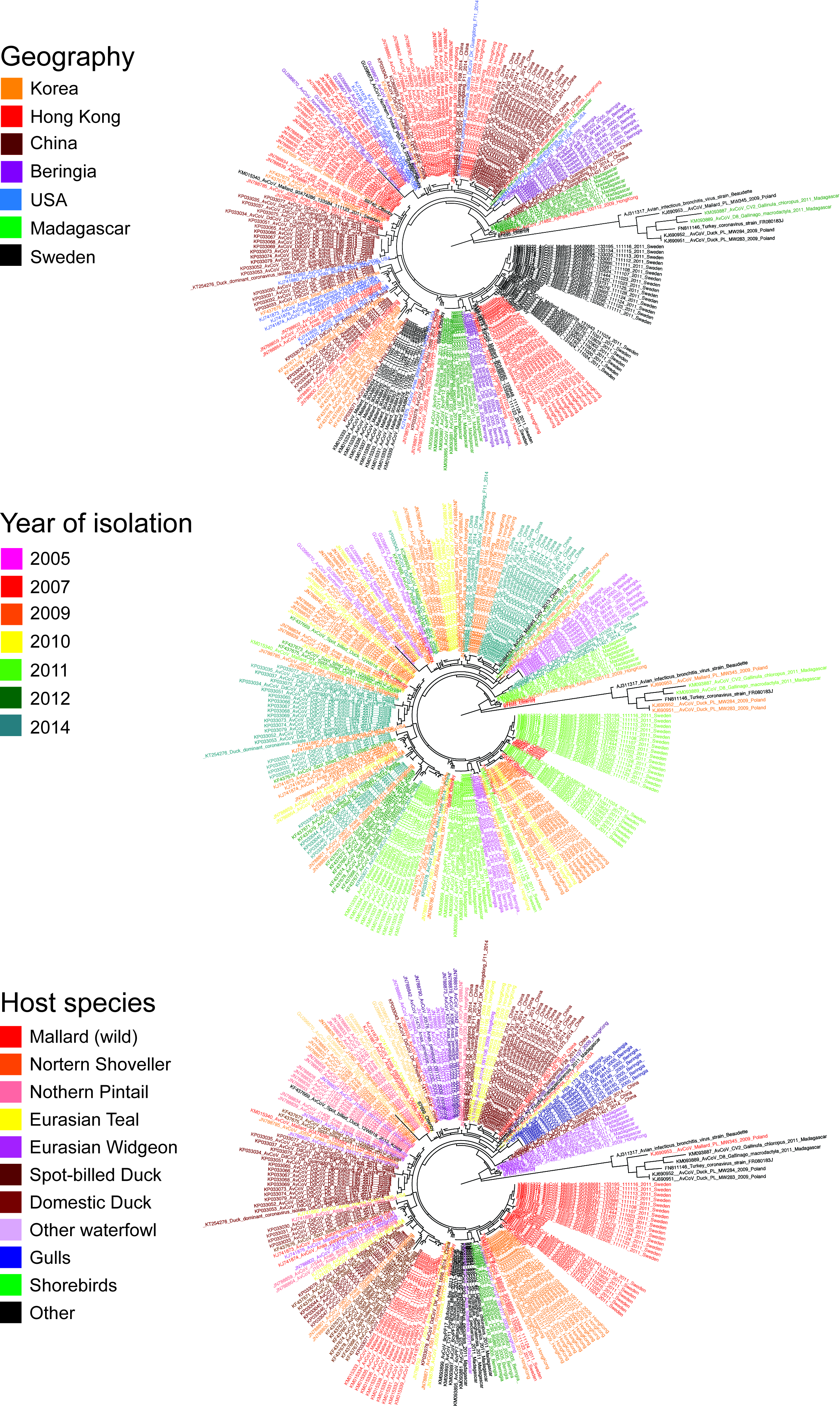 S1 Fig: Avian coronavirus RNA-dependant RNA polymerase phylogeny shows no spatial, temporal or host species patterns. Sequence metadata are provided in Table S2